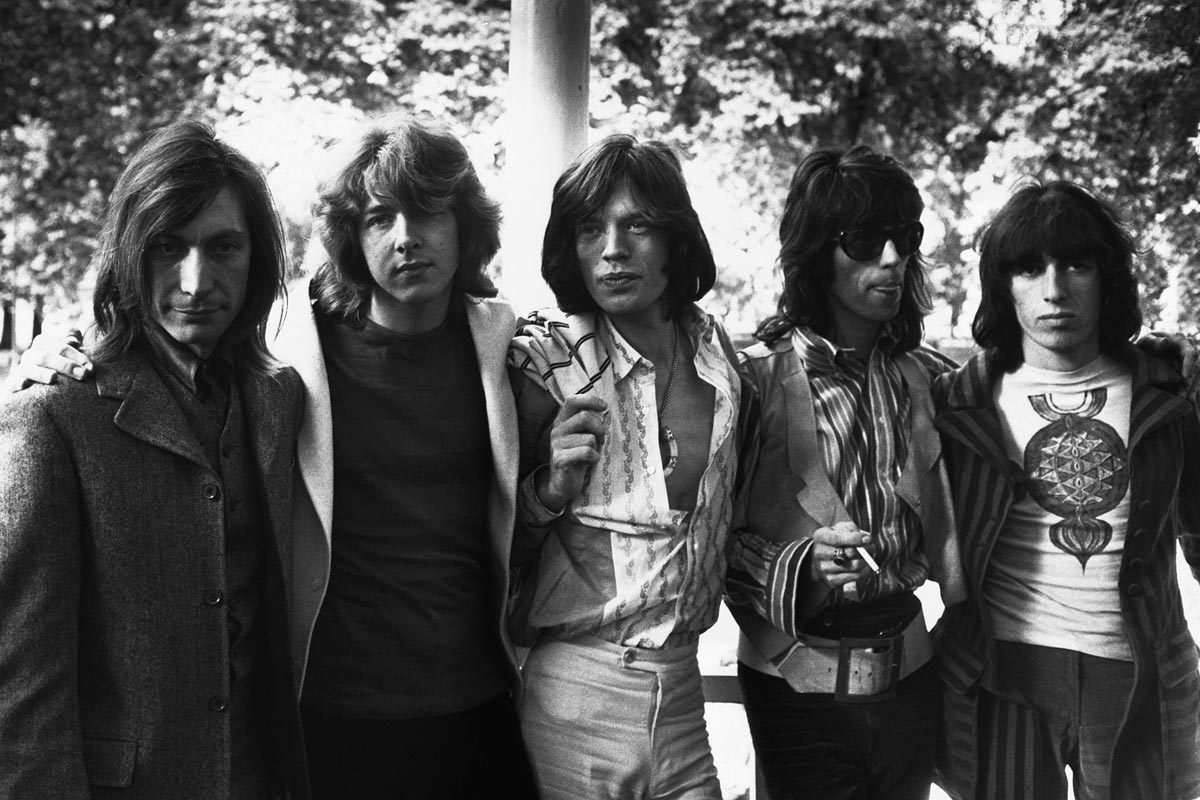 The Rolling Stones(1962, Angleterre [R-U], à Actuel)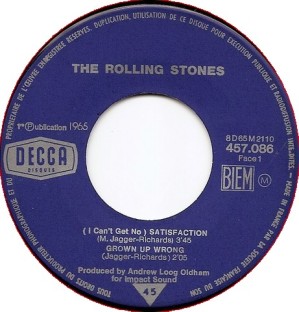 Disque vinyle 45 tours 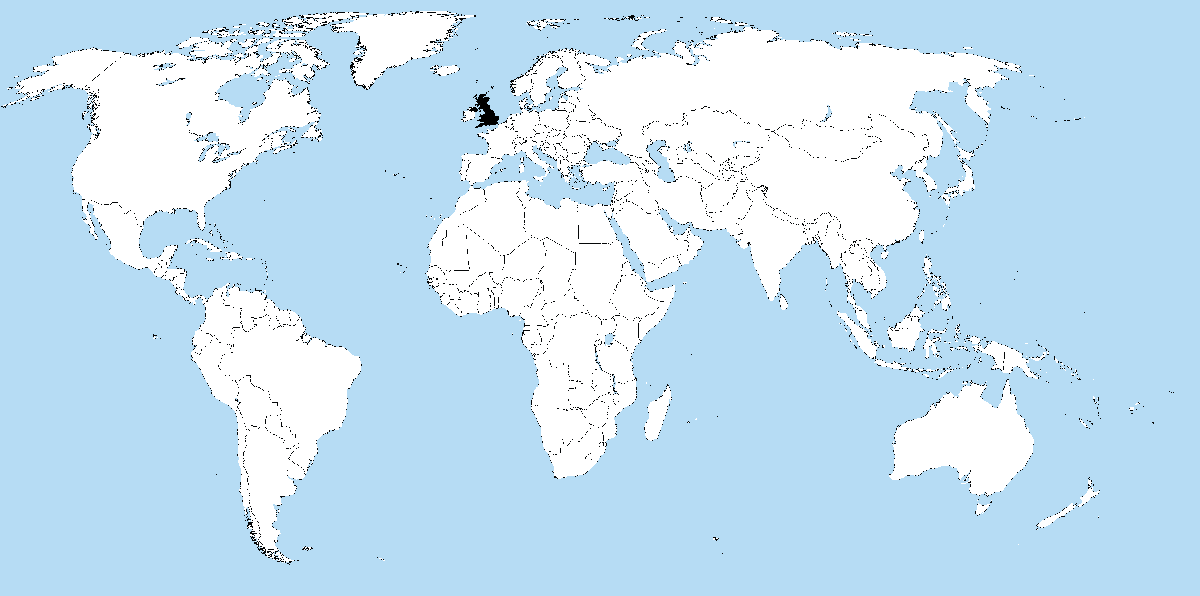 Royaume-Uni sur la carte